Tytuł operacji:      Zagospodarowanie terenu rekreacyjnego na ul. Parkowej w Szamocinie                               –  Gmina SzamocinNumer wniosku:              1/PI/21 Kwota dofinansowania:   80 000,00 złCel ogólny LSR:              Poprawienie jakości życia i stwarzanie warunków do dalszego                                          harmonijnego rozwoju lokalnej społeczności	Cel szczegółowy:            Rozwój infrastruktury społeczno-kulturalnej i rekreacyjno-sportowejWskaźnik:                       Nowe i prze-budowane obiekty infrastruktury społeczno-kulturalnej                                        i rekreacyjno-sportowejOpis operacji:Operacja polegała na zagospodarowaniu terenu rekreacyjnego w Parku Miejskim przy ul. Parkowej w Szamocinie. Doposażony w nowe urządzenia został plac zabaw, tj. metalowy zestaw zabawowy Statek, metalowy zjazd linowy, metalowa karuzela potrójna, trampoliny ziemne, metalowy sześciobok sprawnościowy oraz metalowy zestaw sprawnościowy.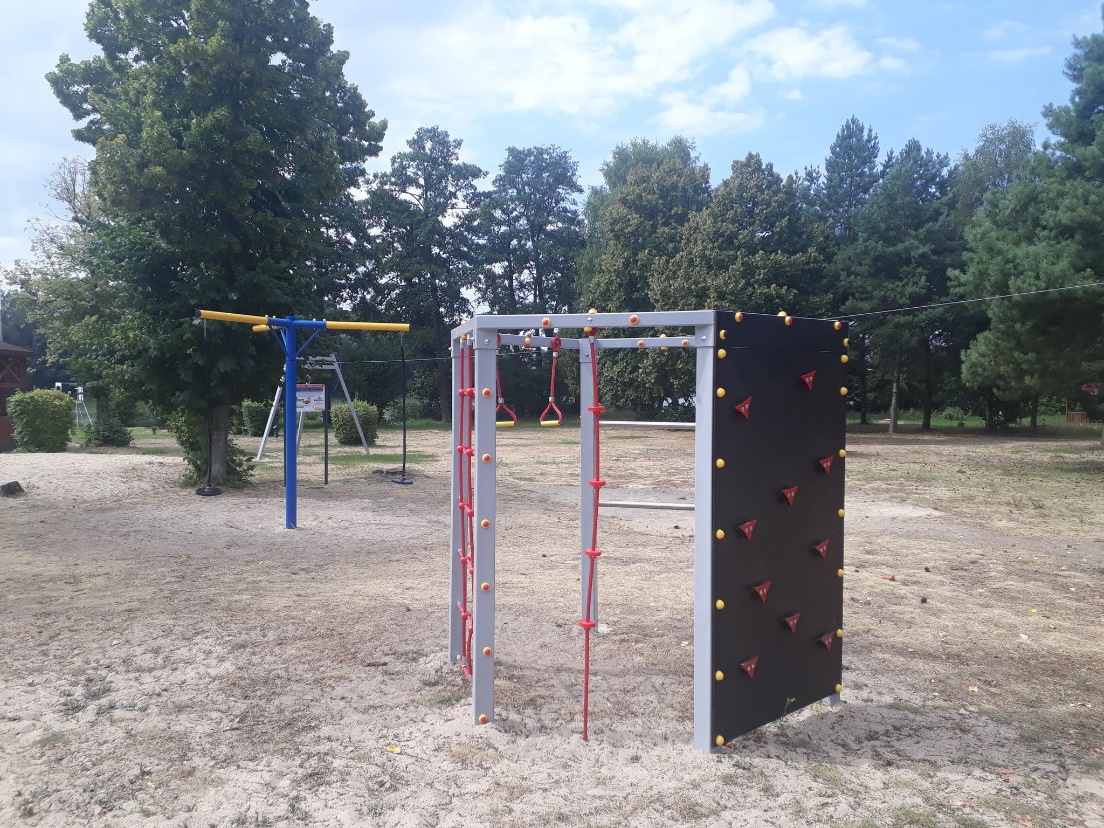 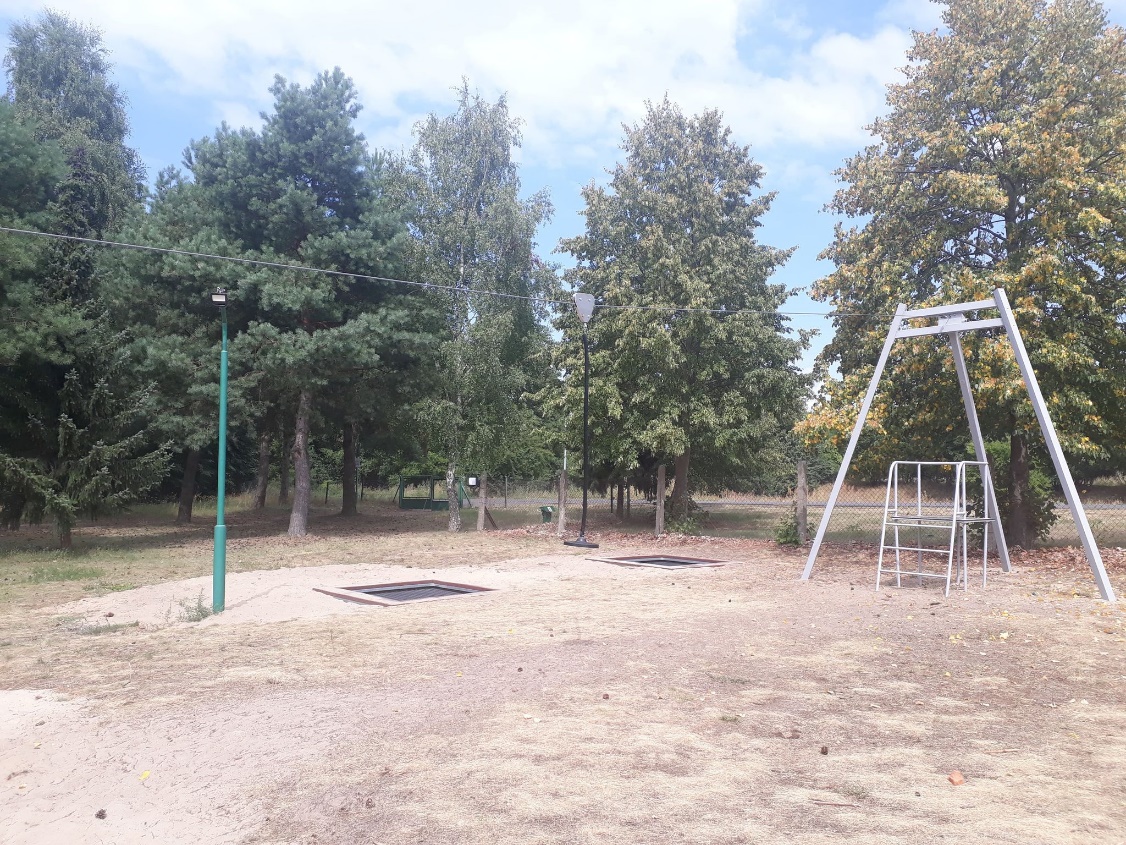 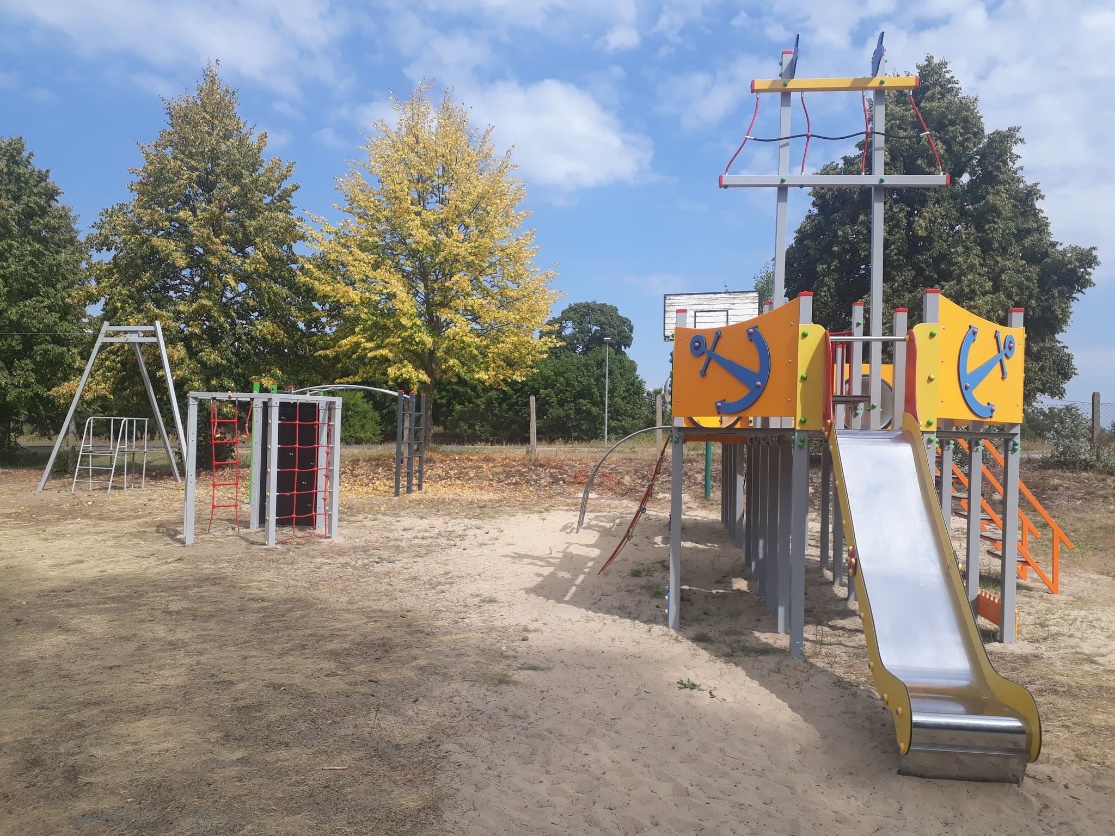 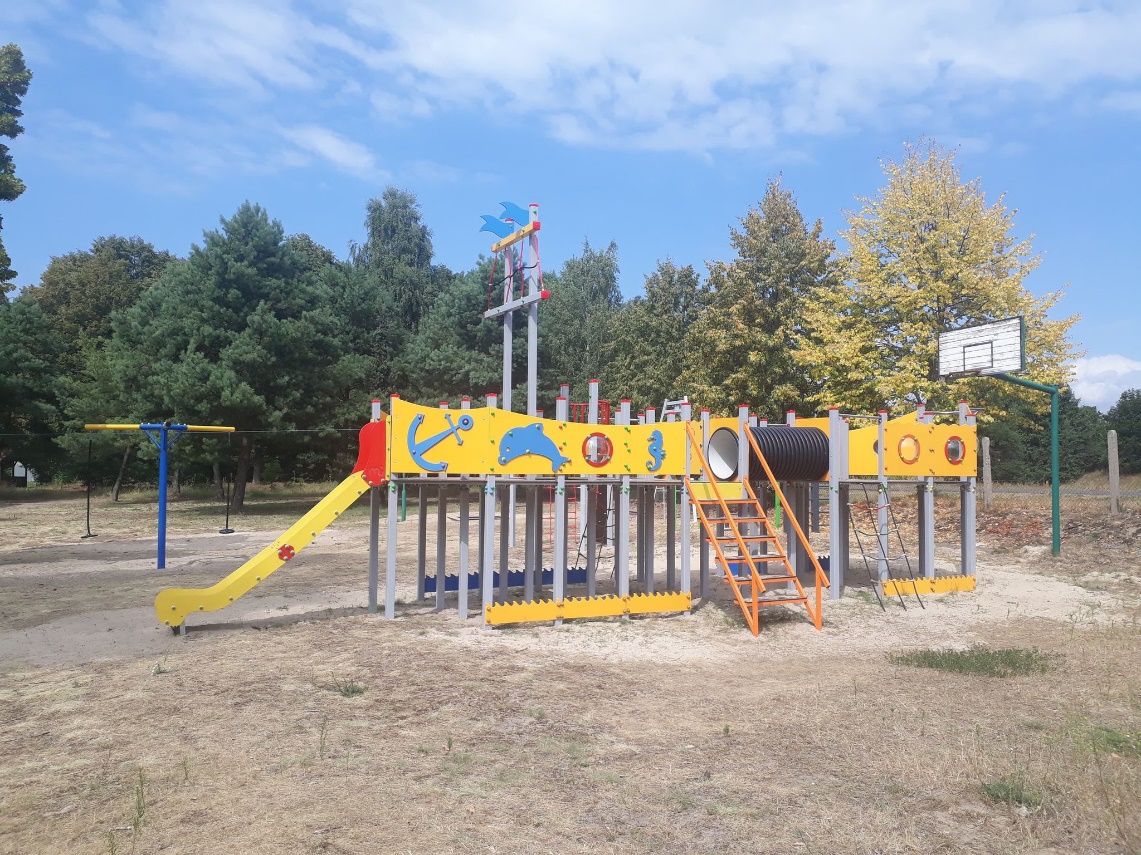 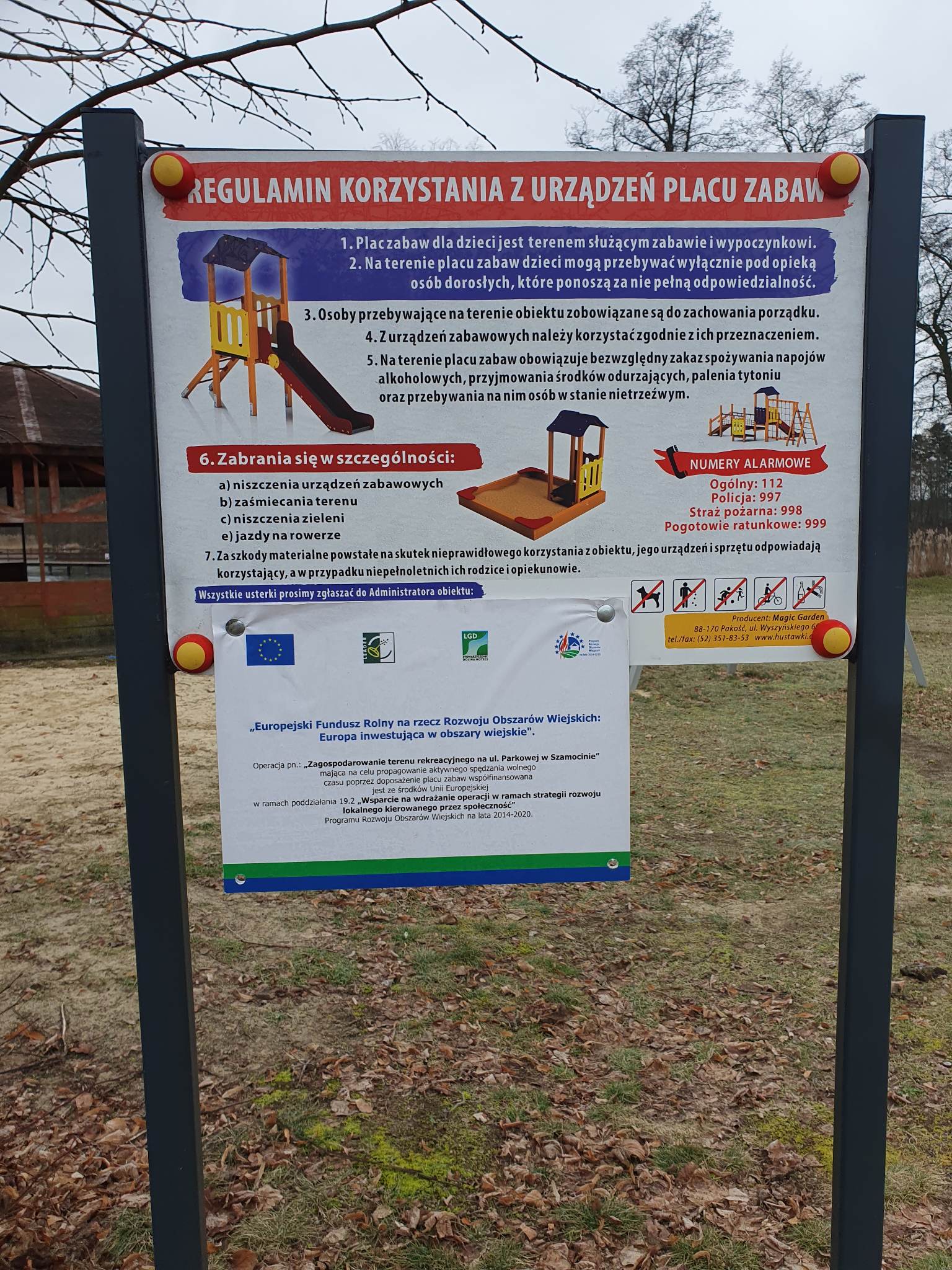 